Голубева Рената Сергеевна(Фамилия Имя Отчество)ОСНОВНАЯ ИНФОРМАЦИЯ:ОБРАЗОВАНИЕ:Дата рождения:10.03.2002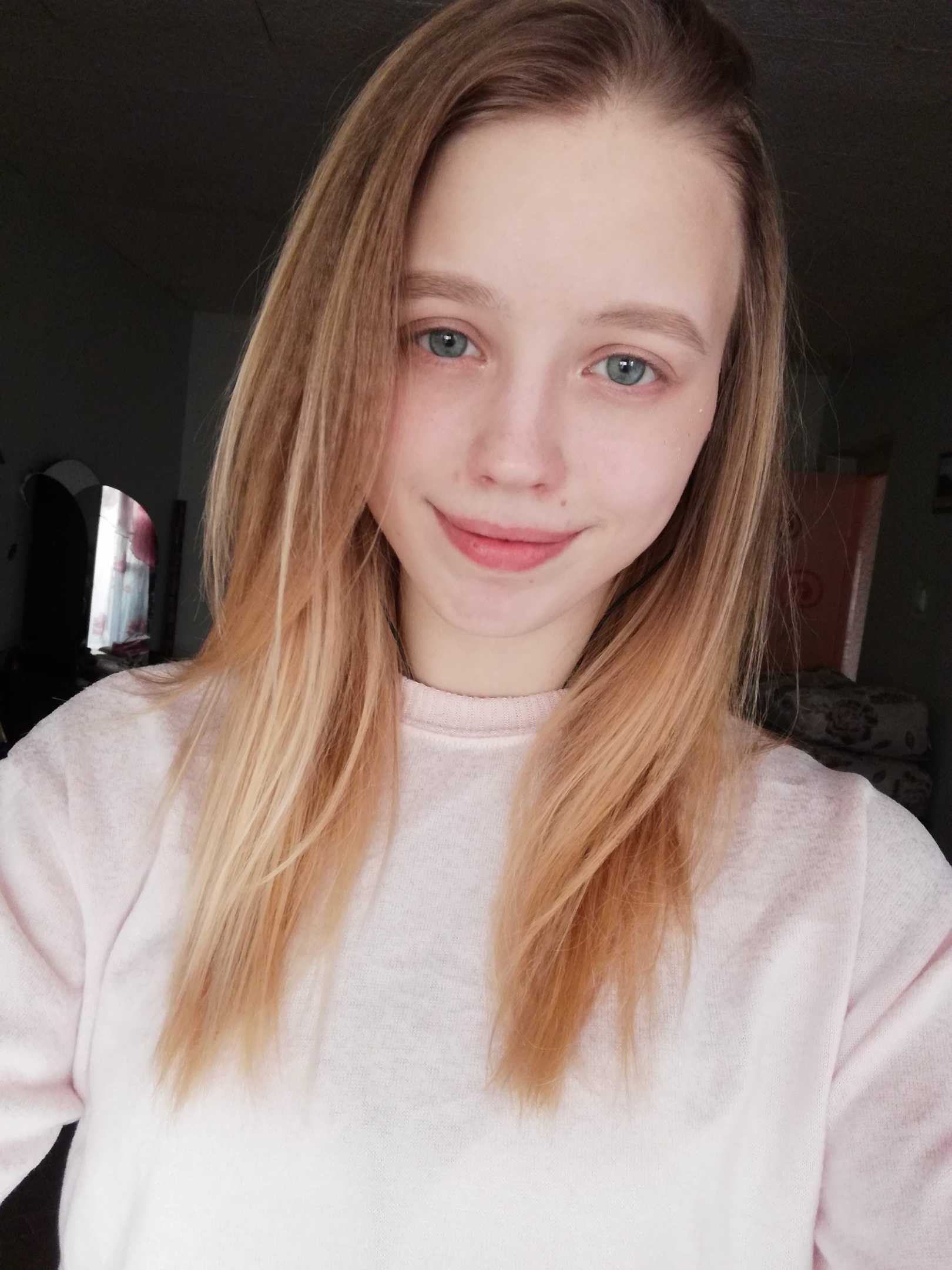 Семейное положение:Не замужемМесто жительства:г. ХабаровскТелефон:89098071009Е-mail:renata406567980@gmail.comЦЕЛЬ:Трудоустроиться помощником дизайнера Период обученияНазвание учебного учрежденияСпециальность/профессия2018г.-2022г.КГА ПОУ «Хабаровский технологический колледж»Дизайн (по отраслям)Опыт работы,Практика:КГА ПОУ «Хабаровский технологический колледж»Данные о курсовых и дипломных работах:Курсовая работа на тему: «Разработка концепции и создание настольных игр для профориентационной деятельности»Курсовая работа на тему: «Ресторан. Проектирование интерьера обеденного зала ресторана»Профессиональные навыки:Знание колористики, умение создавать 3D модели, умение работать в программах (Photoshop, CorelDRAW, Blender), умение выполнять чертежиДополнительные навыки:Способность к обучению, умение работать в командеЛичные качества:Целеустремленность, ответственность, креативность, неконфликтность, отсутствие вредных привычек